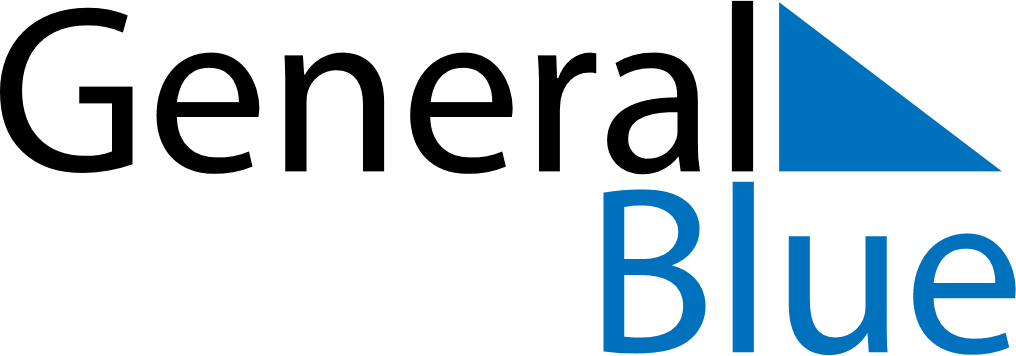 June 2024June 2024June 2024June 2024June 2024June 2024June 2024Zhuji, Zhejiang, ChinaZhuji, Zhejiang, ChinaZhuji, Zhejiang, ChinaZhuji, Zhejiang, ChinaZhuji, Zhejiang, ChinaZhuji, Zhejiang, ChinaZhuji, Zhejiang, ChinaSundayMondayMondayTuesdayWednesdayThursdayFridaySaturday1Sunrise: 4:59 AMSunset: 6:54 PMDaylight: 13 hours and 55 minutes.23345678Sunrise: 4:58 AMSunset: 6:55 PMDaylight: 13 hours and 56 minutes.Sunrise: 4:58 AMSunset: 6:55 PMDaylight: 13 hours and 57 minutes.Sunrise: 4:58 AMSunset: 6:55 PMDaylight: 13 hours and 57 minutes.Sunrise: 4:58 AMSunset: 6:56 PMDaylight: 13 hours and 57 minutes.Sunrise: 4:58 AMSunset: 6:56 PMDaylight: 13 hours and 58 minutes.Sunrise: 4:58 AMSunset: 6:57 PMDaylight: 13 hours and 58 minutes.Sunrise: 4:58 AMSunset: 6:57 PMDaylight: 13 hours and 59 minutes.Sunrise: 4:58 AMSunset: 6:58 PMDaylight: 14 hours and 0 minutes.910101112131415Sunrise: 4:58 AMSunset: 6:58 PMDaylight: 14 hours and 0 minutes.Sunrise: 4:58 AMSunset: 6:58 PMDaylight: 14 hours and 0 minutes.Sunrise: 4:58 AMSunset: 6:58 PMDaylight: 14 hours and 0 minutes.Sunrise: 4:58 AMSunset: 6:59 PMDaylight: 14 hours and 1 minute.Sunrise: 4:58 AMSunset: 6:59 PMDaylight: 14 hours and 1 minute.Sunrise: 4:58 AMSunset: 7:00 PMDaylight: 14 hours and 2 minutes.Sunrise: 4:58 AMSunset: 7:00 PMDaylight: 14 hours and 2 minutes.Sunrise: 4:58 AMSunset: 7:00 PMDaylight: 14 hours and 2 minutes.1617171819202122Sunrise: 4:58 AMSunset: 7:01 PMDaylight: 14 hours and 2 minutes.Sunrise: 4:58 AMSunset: 7:01 PMDaylight: 14 hours and 2 minutes.Sunrise: 4:58 AMSunset: 7:01 PMDaylight: 14 hours and 2 minutes.Sunrise: 4:58 AMSunset: 7:01 PMDaylight: 14 hours and 3 minutes.Sunrise: 4:58 AMSunset: 7:02 PMDaylight: 14 hours and 3 minutes.Sunrise: 4:58 AMSunset: 7:02 PMDaylight: 14 hours and 3 minutes.Sunrise: 4:59 AMSunset: 7:02 PMDaylight: 14 hours and 3 minutes.Sunrise: 4:59 AMSunset: 7:02 PMDaylight: 14 hours and 3 minutes.2324242526272829Sunrise: 4:59 AMSunset: 7:02 PMDaylight: 14 hours and 3 minutes.Sunrise: 4:59 AMSunset: 7:03 PMDaylight: 14 hours and 3 minutes.Sunrise: 4:59 AMSunset: 7:03 PMDaylight: 14 hours and 3 minutes.Sunrise: 5:00 AMSunset: 7:03 PMDaylight: 14 hours and 2 minutes.Sunrise: 5:00 AMSunset: 7:03 PMDaylight: 14 hours and 2 minutes.Sunrise: 5:00 AMSunset: 7:03 PMDaylight: 14 hours and 2 minutes.Sunrise: 5:01 AMSunset: 7:03 PMDaylight: 14 hours and 2 minutes.Sunrise: 5:01 AMSunset: 7:03 PMDaylight: 14 hours and 1 minute.30Sunrise: 5:01 AMSunset: 7:03 PMDaylight: 14 hours and 1 minute.